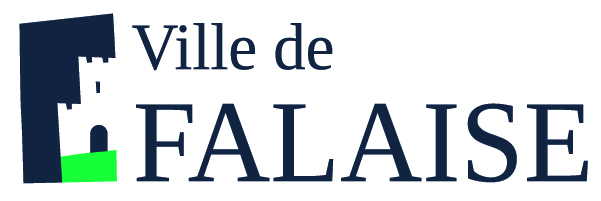 SERVICE DE RESTAURATION SCOLAIRE MUNICIPALESERVICE DE RESTAURATION SCOLAIRE MUNICIPALESERVICE DE RESTAURATION SCOLAIRE MUNICIPALESERVICE DE RESTAURATION SCOLAIRE MUNICIPALE8 rue Saint Jean - 14700 Falaise - Tél. : 02 31 90 24 848 rue Saint Jean - 14700 Falaise - Tél. : 02 31 90 24 848 rue Saint Jean - 14700 Falaise - Tél. : 02 31 90 24 848 rue Saint Jean - 14700 Falaise - Tél. : 02 31 90 24 84Menus des écoles du 26 septembreAu 7 octobre 2022Menus des écoles du 26 septembreAu 7 octobre 2022Menus des écoles du 26 septembreAu 7 octobre 2022Menus des écoles du 26 septembreAu 7 octobre 2022Menu Ecoles Primaires et MaternellesDu 26 septembre au 7 octobre 2022Menu Ecoles Primaires et MaternellesDu 26 septembre au 7 octobre 2022Menu Ecoles Primaires et MaternellesDu 26 septembre au 7 octobre 2022Menu Ecoles Primaires et MaternellesDu 26 septembre au 7 octobre 2022Lundi 26 septembreLundi 26 septembre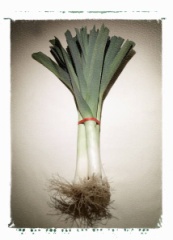 Lundi 3 octobreConcombreLasagne bolognaiseSaladePetit suisse sucréPoires (BIO)ConcombreLasagne bolognaiseSaladePetit suisse sucréPoires (BIO)Saucisson à l’ailSauté de porcHaricots vertsYaourt naturePoire (BIO)Mardi 27 septembreMardi 27 septembre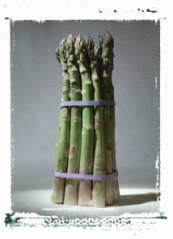 Mardi 4 octobreMacédoine de légumesPoisson panéRiz sauce tomate (BIO)FromageLiégeois chocolatMacédoine de légumesPoisson panéRiz sauce tomate (BIO)FromageLiégeois chocolatTomates Rôti de bœufCoquillettes (BIO)Saint PaulinMoelleux chocolatJeudi 29 septembreJeudi 29 septembre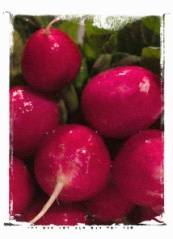 Jeudi 6 octobreBetteraves Omelette fromageFrites (Labélisées)SamosGlace à la vanilleBetteraves Omelette fromageFrites (Labélisées)SamosGlace à la vanilleBetteravesCroq veggieRiz sauce tomates (BIO)Fromage blanc vanilleKiwiVendredi 30 septembreVendredi 30 septembre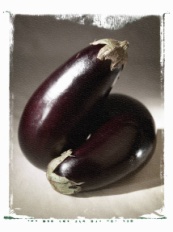 Vendredi 7 octobreFeuilleté fromage (BIO)Sauté de dindeJulienne de légumesPetit cotentinPruneFeuilleté fromage (BIO)Sauté de dindeJulienne de légumesPetit cotentinPruneCarottes râpées (BIO)Filet de poisson meunièreBrocolisGoudaPetit pot de glaceLes menus peuvent être modifiés selon les livraisons.* GEMRCN (Groupe d’Etude de Marchés de Restauration Collective et de Nutrition)Les menus peuvent être modifiés selon les livraisons.* GEMRCN (Groupe d’Etude de Marchés de Restauration Collective et de Nutrition)Les menus peuvent être modifiés selon les livraisons.* GEMRCN (Groupe d’Etude de Marchés de Restauration Collective et de Nutrition)Les menus peuvent être modifiés selon les livraisons.* GEMRCN (Groupe d’Etude de Marchés de Restauration Collective et de Nutrition)